Pressmeddelande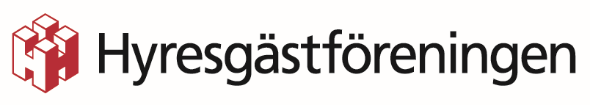 Fler medlemmar för åttonde året i rad Allt fler vill vara medlemmar i Hyresgästföreningen. Sedan 2010 har medlemsantalet ökat med 3 900 personer i region Sydost. Jönköpings län hade vid årsskiftet 2018/2019 15 457 medlemmar, vilket är 2 811 fler än för åtta år sedan.  Hyresgästföreningen region Sydost, där Jönköpings län ingår, hade 2018 en medlemsökning för åttonde året i rad. Antalet medlemmar i hela regionen steg förra året med 683 till 72 584 medlemmar. – En stor medlemsökning för åttonde året i rad visar att vi som organisation jobbar med rätt saker. Hyresgästerna vill vara medlemmar hos oss, säger David Petersén, enhetschef för medlemsutveckling på Hyresgästföreningen. Att Hyresgästföreningen förhandlar hyror och ger medlemmarna hyresjuridisk hjälp är de största anledningarna till att fler vill bli medlemmar.– Allt fler ser nyttan i att vara medlem. Det ger en trygghet i boendet då vi hjälper till med hyresförhandling och ger hyresjuridisk hjälp om man kommer i konflikt med sin hyresvärd, säger David Petersén.  Fakta: Antal medlemmar i Hyresgästföreningen region Sydost2018: 72 584   2017: 71 901   
2016: 71 721   
2015: 70 6942014: 70 2552013: 70 133   
2012: 69 3952011: 69 1292010: 68 684             Antal medlemmar i Jönköpings län:2018: 15 4572017: 14 8952016: 14 5082015: 13 5582014: 13 2062013: 13 1962012: 12 8872011: 12 795  2010: 12 646   För mer information, kontakta: David Petersén, enhetschef för medlemsutveckling på Hyresgästföreningen Telefon: 010-459 21 11E-post: david.petersen@hyresgastforeningen.se